"Весна Победы" на улицах КазаниОпубликовано Ср, 22/04/2015 - 14:44 admin 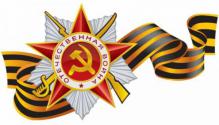 9 марта был объявлен старт дистанционного проекта "Дорогая моя столица" ("Весна Победы"), посвященного 70-летию со Дня Победы в Великой Отечественной войне. Руководителем проекта выступила член КС РО ОО АССУЛ Белова Т.А. 26 команд под руководством своих наставников прошли 5 этапов серьезных испытаний. Участники проекта создавали постер "Наследники Победы", разгадывали ребусы, в которых были зашифрованы улицы Казани, названные в честь участников войны. Ребята посетили Музей-мемориал Великой Отечественной войны и провели там поисковую работу, а потом вышли на улицы города, чтобы своими фотографиями проиллюстрировать строки стихотворений Натальи Мартишиной о столице Татарстана.
19 апреля команды собрались на финальный квест у памятника Мусе Джалилю, откуда начали свой поисковый маршрут по улицам Казани.
В результате победителями проекта стали команды "Вместе" (младшая лига, руководитель Зарипова А.Р.) и "Огонь Победы" (старшая лига, руководитель Соловьева М.Г.). Призеры проекта: команды "Пилигримы" (рук. Хабибуллина Ф.К.), "Звезда" (рук. Романова О.А., Суржко Л.А.), "Боевые подруги" (рук. Халфиева Г.М.), "Авив" (рук. Бородова С.М.), "Робинзоны" (рук. Рябова Г.В.).